Lüftungsdeckel für Formteil LDF 160Verpackungseinheit: 1 StückSortiment: K
Artikelnummer: 0018.0343Hersteller: MAICO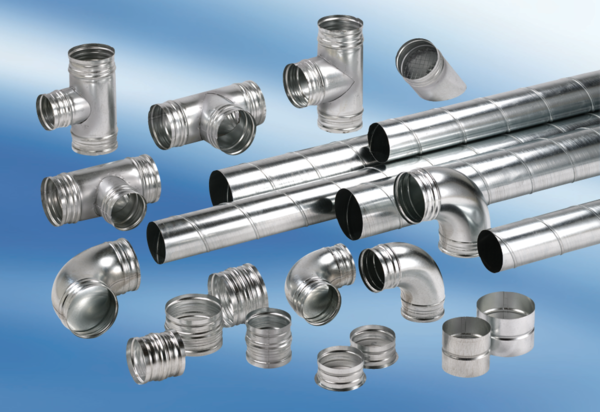 